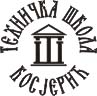 ИЗМЕНЕ И ДОПУНЕПРАВИЛА ПОНАШАЊА У ШКОЛИНа основу чл. 109. и 119. став 1. тачка 1) Закона о основама система образовања и васпитања („Службени гласник РС“, број 88/17) и члана 43.став 1.тачка 1. Статута Техничке школе у Косјерићу (у даљем тексту: Школа), Школски одбор Школе, на седници одржаној 16.10. 2018. године, једногласно, донео је                                                               ИЗМЕНЕ И ДОПУНЕП Р А В И Л А   П О Н А Ш А Њ А   У   Ш К О Л ИЧлан 1.У члану 14.став 1.тачка 7.после речи“ да долазе на посао прикладно одевени“,додаје се „Запослени својим изгледом и понашањем на директан начин доприносе угледу школе и очувању њених вредности.Прикладним одевањем пружају модел одевања ученицима.Под неприкладним изгледом подразумева се ношење:мајица без бретела,мајица са дубоким деколтеом,мајице које не покривају стомак и леђа,шортса,бермуда и панталона дужине изнад колена,мини сукњи,хеланки(уколико нису прекривене дужом туником),папуча,обуће са превисоким потпетицама,капа,качкета и капуљача у школској згради,одеће са навијачким и страначким обележјима,одеће са увредљивим натписима или сликама,провидне или тесне одеће“Члан 2.У члану 22.став 1.тачка 13.после речи“ да се пристојно одевају“,додаје се „Под неприкладним изгледом подразумева се ношење:мајица без бретела,мајица са дубоким деколтеом,мајице које не покривају стомак и леђа,шортса,бермуда и панталона дужине изнад колена,мини сукњи,хеланки(уколико нису прекривене дужом туником),папуча,обуће са превисоким потпетицама,капа,качкета и капуљача у школској згради,одеће са навијачким и страначким обележјима,одеће са увредљивим натписима или сликама,провидне или тесне одеће“.Ученици који се не буду придржавали правила о одевању,биће удаљени са наставе и послати кући да се адекватно обуку,а изостанак у те сврхе ће бити евидентиран као неоправдани“Члан 3.Остале одредбе Правила понашања у школи заведена под бројем 112, од 30.04 2018. године,а која су ступила на снагу дана 08.05. 2018. године,остају непромењенаЧлан 4.Измене и допуне Правила ступају на снагу осмог дана од дана објављивања на огласној табли Послодавца. Заменик Председника Школског одбораДушко МатићИзмене и допуне Правила су заведена под деловодним бројем 112-1, од 16.10. 2018. године, објављена су на огласној табли Школе дана 16.10. 2018. године, а ступила су на снагу дана 24.10.2018. године.Секретар ПослодавцаМирољуб Косорић